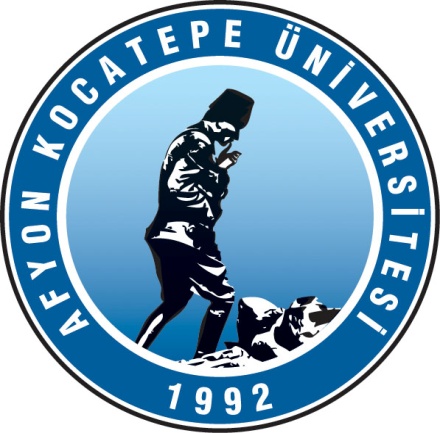 AFYON KOCATEPE ÜNİVERSİTESİ REKTÖRLÜĞÜİDARİ VE MALİ İŞLER DAİRE BAŞKANLIĞI2019 YILI BİRİM FAALİYET RAPORUİÇİNDEKİLERİÇİNDEKİLER................................................................................................................................................2HARCAMA YETKİLİSİ SUNUŞU.................................................................................................................4TABLO LİSTESİ.............................................................................................................................................31. GENEL BİLGİLER......................................................................................................................................51.1. MİSYON VE VİZYON ....................................................................................................................................51.2. YETKİ, GÖREV VE SORUMLULUKLAR...........................................................................................................61.3. İDAREYE İLİŞKİN BİLGİLER ...........................................................................................................................71.3.1. Tarihsel Gelişim.....................................................................................................................................71.3.2. Örgüt Yapısı...........................................................................................................................................71.3.3. Fiziksel Yapı...........................................................................................................................................81.3.3.1. Taşınmazlar ......................................................................................................................................81.3.3.2. Taşınırlar ...........................................................................................................................................91.3.4. Bilgi ve Teknolojik Kaynaklar ......................................................................................................10-111.3.5. İnsan Kaynakları ............................................................................................................................12-131.3.6. Sunulan Hizmetler................................................................................................................................141.3.6.1. İhale ve Satın Alma Hizmetleri ................................................................................................14-151.3.6.1. İdari Hizmetler..................................................................................................................................161.3.7. Yönetim ve İç Kontrol Sistemi.............................................................................................................172. AMAÇ VE HEDEFLER.............................................................................................................................182.1. BİRİMİN AMAÇLARI .........................................................................................................................18-19-202.2. BİRİMİN HEDEFLERİ .........................................................................................................................18-19-203. FAALİYETLERE İLİŞKİN BİLGİ VE DEĞERLENDİRMELER ..........................................................213.1. MALİ BİLGİLER ...........................................................................................................................................213.1.1 Bütçe Uygulama Sonuçları ...................................................................................................................213.1.2 Mali Denetim Sonuçları ........................................................................................................................213.1.2.1. Dış Denetim......................................................................................................................................213.1.2.2. İç Denetim ........................................................................................................................................213.2. PERFORMANS BİLGİLERİ ............................................................................................................................224. KURUMSAL KABİLİYET VE KAPASİTENİN DEĞERLENDİRİLMESİ.................................................................................................................................234.1. GÜÇLÜ YÖNLER...........................................................................................................................................234.2. İYİLEŞTİRMEYE AÇIK YÖNLER ......................................................................................................................234.3. DEĞERLENDİRME........................................................................................................................................235. ÖNERİ VE TEDBİRLER ...........................................................................................................................23EK-1: İÇ KONTROL GÜVENCE BEYANI .................................................................................................24EK-2: BİRİM YÖNETİM KURULU...............................................................................................................25TABLO LİSTESİTablo  1: Personel Hizmet Alanları ..........................................................................................................8Tablo  2: Diğer Hizmet Alanları..................................................................................................................8Tablo  3: Taşınır Malzemeler Sayı ve Tutarları........................................................................................9Tablo  4: Birim Tarafından Kullanılan Yazılımlar ve Kullanım Amaçları.............................................10Tablo  5: Teknolojik Kaynaklar..................................................................................................................11Tablo  6: Personel Sayıları........................................................................................................................12Tablo  7: Personelin Yaş Grupları İtibarıyla Dağılımı............................................................................13Tablo  8: Personelin Hizmet Süreleri İtibarıyla Dağılımı ......................................................................13Tablo   9: Personelin Cinsiyet Dağılımı ..................................................................................................13Tablo 10: Personelin Eğitim Durumuna Göre Dağılımı ........................................................................13Tablo 11: İhalelere İlişkin Bilgiler..............................................................................................................14Tablo 12: Doğrudan Teminlere İlişkin Bilgiler.........................................................................................15                                                                Tablo 13: Kurum Taşıt Sayıları.................................................................................................................15                                                   Tablo 14: Kısmi Zamanlı Öğrenci Çalıştırma Programı Kapsamında Çalışan Öğrenci Bilgileri…..17            Tablo 15:  Bütçe Uygulama Sonuçları.....................................................................................................21           Tablo 16 :Performans Bilgileri...................................................................................................................22                HARCAMA YETKİLİSİ SUNUŞU1 – GENEL BİLGİLER1.1. Misyon ve Vizyon1.2. Yetki, Görev ve Sorumluluklar1.3. İdareye İlişkin Bilgiler    1.3.1. Tarihsel Gelişim1.3.2. Örgüt Yapısı 1.3.3. Fiziksel Yapı1.3.3.1. TaşınmazlarTablo1: Personel Hizmet Alanları Tablo2: Diğer Hizmet Alanları 1.3.3.2. TaşınırlarTablo3: Taşınır Malzemeler Sayı ve Tutarları1.3.4. Bilgi ve Teknolojik KaynaklarTablo4: Birim Tarafından Kullanılan Yazılımlar ve Kullanım AmaçlarıTablo 5: Teknolojik Kaynaklar1.3.5. İnsan KaynaklarıTablo 6: Personel Sayıları      Tablo 7:  Personelin Yaşları Grupları İtibariyle Dağılımı      Tablo 8: Personelin Hizmet Süreleri İtibariyle Dağılımı      Tablo 9: Personelin Cinsiyet Dağılımı Tablo 10: Personelin Eğitim Durumuna Göre Dağılımı1.3.6.Sunulan Hizmetler1.3.6.1. İhale ve Satın Alma İşlemleriTablo 11: İhalelere İlişkin BilgilerTablo 12: Doğrudan Teminlere İlişkin BilgilerTablo 13: Kurum Taşıt Sayıları1.3.6.1. İdari HizmetlerTablo 14: Kısmi Zamanlı Öğrenci Çalıştırma Programı Kapsamında Çalışan Öğrenci Bilgileri1.3.7.Yönetim ve  İç Kontrol Sistemi2. AMAÇ VE HEDEFLER3. FAALİYETLERE İLİŞKİN BİLGİ VE DEĞERLENDİRMELER3.1. Mali Bilgiler3.1.1. Bütçe Uygulama SonuçlarıTablo 15: Bütçe Uygulama Sonuçları 3.1.2. Mali Denetim Sonuçları3.1.2.1. Dış Denetim:3.1.2.2. İç Denetim:3.2. Performans BilgileriTablo 16:Performans Bilgileri4. KURUMSAL KABİLİYET VE KAPASİTENİN DEĞERLENDİRİLMESİ4.1. GÜÇLÜ YÖNLER         Başkanlığımız, hizmetlerini sunmada Üniversitemizin diğer birimleri ile ilişkilerini ve bilgi paylaşımını en üst seviyede gerçekleştirerek diğer birimlerimiz ile koordineli çalışma imkânı sağlanarak bilgi ve deneyimlerimizden karşılıklı istifade edilmesi sağlanmakta ve kurumsal temel yapıyı tesis etmek amacıyla çalışılmaktadır.4.2. İYİLEŞTİRMEYE AÇIK YÖNLER	         Başkanlığımız personelinin yeterli sayıda ve bir kısmının amaçlanan niteliklerde olmadıkları görülmektedir.Ancak mevcut kadro yapısı itibariyle daha fazla kadrolu eleman istihdamı mümkün olmadığından mevcut kadronun hizmet içi eğitimle güçlendirilmesi ve etkinliğinin artırılması gerekmektedir. Ayrıca KPSS sistemi ile atanan personelin kısa süreler sonunda kurumdan nakil talepleri yetişmiş eleman sıkıntısını oldukça artırmaktadır.      4.3.  DEĞERLENDİRME    İdari ve Mali İşler Daire Başkanlığı, 2018 mali yılında kendisine kanun ve yönetmelikler ile Rektörlük Makamınca tevdi edilen görevleri mevcut kadro yapısı ve bilgi birikimi ile mevzuat  doğrultusunda ve tahsis edilen bütçeyi en iyi şekilde kullanmış ve idari hizmetleri de en etkin şekilde  yerine getirmeye gayret göstermiştir. 5.ÖNERİ VE TEDBİRLER       Başkanlığımızda çalışan personelimizin çalışma koşullarına uyumu, mevzuat ve uygulama konusunda yeterli hale gelmesi için belirli bir zaman gerekmektedir.Bu nedenle personel hareketlerinin daha az seviyede kalması önem arz etmektedir.Yeterli nitelikli eleman düzeyine ulaşmak iş ve işlemlerin daha hızlı ve güvenli olarak yerine getirilmesi açısından önemlidir.EK-1:İÇ KONTROL GÜVENCE BEYANIİÇ KONTROL GÜVENCE BEYANI     Harcama yetkilisi olarak yetkim dahilinde;     Bu raporda yer alan bilgilerin güvenilir, tam ve doğru olduğunu beyan ederim.    Bu raporda açıklanan faaliyetler için idare bütçesinden harcama birimimize tahsis edilmiş kaynakların etkili, ekonomik ve verimli bir şekilde kullanıldığını, görev ve yetki alanım çerçevesinde iç kontrol sisteminin idari ve mali kararlar ile bunlara ilişkin işlemlerin yasallık ve düzenliliği hususunda yeterli güvenceyi sağladığını ve harcama birimimizde süreç kontrolünün etkin olarak uygulandığını bildiririm.     Bu güvence, harcama yetkilisi olarak sahip olduğum bilgi ve değerlendirmeler, iç kontroller, iç denetçi raporları ile Sayıştay raporları gibi bilgim dahilindeki hususlara dayanmaktadır.     Burada raporlanmayan, idarenin menfaatlerine zarar veren herhangi bir husus hakkında bilgim olmadığını beyan ederim.                                                                                                                                                                     …/01/2020İhsan CERANİdari ve Mali İşler Daire BaşkanıEK-2:BİRİM  YÖNETİM KURULU        İhsan CERANİdari ve Mali İşler Daire Başkanı  M. Kemal DEMİRDELEN						       Celalettin KUŞ         Şube Müdürü							         Şube Müdürü    Serap CEYHAN                                                                                             Mustafa İŞBİLİR             Şube Müdürü				                                                        Şube Müdürü Ferat BAYRAMPINAR                                                                              Gülnur ÖZPINAR      Şube Müdürü	Şube Müdürü            Başkanlığımız, Üniversitemiz Bütçesinde yer alan Rektörlüğümüz birimlerine ait tüm Personel Giderleri, Mal ve Hizmet Alımlarına ait satınalma işlemleri ile Sermaye Ödenekleri içerisinde yer alan Makine ve Teçhizat alımlarına ait tüm iç ve dış ihale ve satın alma işlemleri ile Üniversitemiz Bütçesinin diğer birimlerinde bulunan ve Rektörlük Makamınca 5018 Sayılı Kamu Mali Yönetimi ve Kontrol Kanunun 60. maddesinin 2. fıkrası uyarınca İhale Yetkililiği uhdesine verilen ödeneklerle ilgili ihale işlemlerini, mevcut Kanun, Yönetmelik hükümlerine uygun olarak yürütmektedir.Misyon      İdari ve Mali İşler Daire Başkanlığı olarak misyonumuz, Üniversitemizin misyonuna uygun olarak kanun ve yönetmelikler ile kendisine verilen tüm görevleri mevzuata uygun olarak tarafsız, adil ve kamu yararını ön planda tutarak yerine getirmek, bu görevleri tam olarak yapabilmek için mevcut bilgi kaynaklarını ve teknolojiyi en üst seviyede kullanarak üretilen hizmetin kalitesini artırmak, amirlerimizin, çalışanların ve hizmet alanların faaliyetlerimizin niteliğinden kaynaklanacak memnuniyetini sağlayarak bunun üst düzeyde gerçekleşmesini temin etmek adına gerekli çalışmaları yapmaktır.Vizyon      Üniversitemizin vizyonuna bağlı olarak hizmetlerimizin yerine getirilmesinde, Atatürk İlkelerine bağlı, dürüst, saygılı, sorumluluk sahibi, karar verme ve uygulama yeteneğine sahip, işbirliği yapan, paylaşımcı niteliklere haiz çalışanlarımız ile üretilen hizmetlerin sunulmasında hizmet alanlara karşı ön yargısız, ayırım yapmayan, dürüst ve ilkeli yaklaşımlar sergileyerek bir kurum kültürü oluşturmak ve bu alanda bürokrasi içerisinde örnek olmaya çalışmaktır.             İdari ve Mali İşler Daire Başkanlığı 03.07.1992 tarih ve 3837 Sayılı Kanunla kurulan Afyon Kocatepe Üniversitesi Rektörlüğü bünyesinde 1992 yılının sonunda kurulmuştur. SAYI  (ADET)ALAN(m²)KULLANICI SAYISIODA BAŞINA DÜŞENPERSONEL SAYISIPERSONEL BAŞINA DÜŞENALAN MİKTARI (m²)Personel Çalışma Odası5161.35 m²5132.27 m²Personel Servis Odası12454.1 m²5348.56 m²TOPLAM17615.45 m²58540.83 m²SAYI  (ADET)ALAN (m²)Toplantı Salonu152  Arşiv/Depo/ Ambar5 Arşiv / 5 Ambar198  / 230 Atölye180 Kapalı Garaj6300TOPLAM18860 m²       Taşınmaz kaynaklarımız personel çalışma odası, personel servis odası, arşiv, ambar, toplantı salonu, atölye, kapalı garaj olarak kullanılmaktadır.DAYANIKLI TAŞINIRLARSAYITUTARTesis, Makine ve Cihazlar 12    11.130,09Taşıtlar261.761.873,04Demirbaşlar1310996.346,76(Taşıtlara 1 adet golf arabası ve 1 adet bisiklet dahildir.)	(Taşıtlara 1 adet golf arabası ve 1 adet bisiklet dahildir.)	(Taşıtlara 1 adet golf arabası ve 1 adet bisiklet dahildir.)	           *Mali kaynakların yönetimi Kanun ve Yönetmeliklerde yüklenen görevler ve bu görevlere karşı daire başkanlığımızın faaliyet alanlarını ilgilendiren bütçe ödenekleri çerçevesinde yapılan tüm işlemler mevzuatına uygun olarak gerçekleştirilmektedir.           *Taşınır kaynakları yönetimi Taşınır Mal Yönetmeliğine uygun olara k KBS (Kamu Harcama ve Muhasebe Bilişim Sistemi) üzerindeki TKYS (Taşınır Kayıt ve Yönetim Sistemi) modülünden yapılmaktadır.PROGRAM ADIKULLANIM AMACIÜNİVERSİTE TARAFINDAN GELİŞTİRİLEN YAZILIMLARGlobalÖdenek TakibiÜNİVERSİTE TARAFINDAN GELİŞTİRİLEN YAZILIMLARÜNİVERSİTE TARAFINDAN GELİŞTİRİLEN YAZILIMLARÜNİVERSİTE TARAFINDAN GELİŞTİRİLEN YAZILIMLARSATIN ALINAN VEYA KİRALANAN YAZILIMLAREBYS (Elektronik Belge Yönetim Sistemi)Kurum İçi ve Dışı Tüm YazışmalarSATIN ALINAN VEYA KİRALANAN YAZILIMLARKAMUTECH (Kamu Alt İş Veren Bilgi Sistemi)Taşeron firma çalışanları takipleri(2018 Yılı ilk dört ayında kullanılmıştır.)SATIN ALINAN VEYA KİRALANAN YAZILIMLARÜCRETSİZ KULLANILAN DİĞER KAMU KURUMLARINA AİT YAZILIMLARMaliye Bakanlığı (KBS- Kamu Harcama ve Muhasebe Bilişim Sistemi) Harcama birimleri ile muhasebe birimleri arasında, mali işlemleri tek bir otomasyon sistemi üzerinde birleştirmek üzere hazırlanan Kamu Harcama ve Muhasebe Bilişim Sistemine (KBS) denilmektedir.Başkanlığımız personel maaş işlemleri, doğrudan temin satınalma işlemleri, ihale sonucu tahakkuk işlemleri ve taşınır mal kayıt işlemleri KBS üzerindeki ilgili modüllerden yürütülmektedir. ÜCRETSİZ KULLANILAN DİĞER KAMU KURUMLARINA AİT YAZILIMLARSosyal Güvenlik Kurumu İnternet Sitesi5510 sayılı Kanunun 4 üncü maddesinin birinci fıkrasının (a),(c) bendi kapsamında sigortalı sayılanların işe giriş-çıkış işlemleri ve 5510 Sayılı Kanunun 4/c maddesi kapsamında sigortalı çalıştıran kamu idarelerine ait tahakkuk-tahsilat-borç ve diğer bilgilerin  elektronik ortama aktarılması.ÜCRETSİZ KULLANILAN DİĞER KAMU KURUMLARINA AİT YAZILIMLAREKAP (Elektronik Kamu Alımları Platformu)İhale ve doğrudan temin satınalma işlemlerinin süreçleri EKAP üzerinden yürütülmektedir.ÜCRETSİZ KULLANILAN DİĞER KAMU KURUMLARINA AİT YAZILIMLARTEKNOLOJİK KAYNAKLARADETMasaüstü Bilgisayar50Dizüstü Bilgisayar3Tablet Bilgisayar1Projeksiyon2Yazıcı45Fotokopi Makinesi6Tarayıcılar8Faks-Barkot Okuyucu1Kameralar28Televizyonlar3TOPLAM147(Zimmetli olup kullanımdaki taşınırlar dahildir.)(Zimmetli olup kullanımdaki taşınırlar dahildir.)BİRİMDE KADROLU ÇALIŞAN SAYISIBAŞKA BİRİMLERE/KURUMLARAGÖREVLENDİRİLEN PERSONEL SAYISIBAŞKA BİRİMLERDEN/KURUMLARDANGÖREVLENDİRİLEN PERSONEL SAYISIFİİLEN ÇALIŞAN PERSONEL SAYISIGenel İdari Hizmetler3636Yardımcı Hizmetli33İşçi (657-4/D)108108TOPLAM14714718-25YAŞ26–30 YAŞ31–35 YAŞ36–40 YAŞ41–50 YAŞ51 YAŞ ÜZERİTOPLAMORTALAMAYAŞ**Kişi Sayısı18365043914734,01ORAN  % *24313225610042.311–3YIL4–6YIL7–10 YIL11–15 YIL16–20 YIL21-24 YIL25 YIL ÜZERİTOPLAMPersonel Sayısı66386612514147ORAN (%)4,084,0825,8544,908,163,409,53100KADINKADINERKEKERKEKTOPLAM PERSONELSAYIORAN(%)SAYIORAN(%)TOPLAM PERSONELGenel İdari Hizmetler821,622978,3837Yardımcı Hizmetli31003İşçi (657-4/D)65,6010194,40107TOPLAM149,5213390,48147İLKÖĞRETİMORTA ÖĞRETİMÖNLİSANSLİSANSLİSANSÜSTÜTOPLAMPersonel188921181147ORAN  (%)126114121100İHALE ADIİHALE TÜRÜİHALE ŞEKLİİHALE TARİHİ2020 Yılı İçin Serbest Piyasadan 12 Aylık Elektrik EnerjisiMalAçık23.12.2019 10:30Akademik ve İdari Personel Servis TaşımaHizmetAçık05.12.2019 10:30Mail Gateway Lisans KiralamaHizmetAçık22.11.2019 10:3012 Aylık Sürücüsüz ve Yakıtsız Araç KiralamaHizmetAçık27.11.2019 10:302 Kalem Akaryakıt AlımıMalAçık26.11.2019 10:302 Kalem Hayvan YemiMalAçık30.10.2019 10:30Paket Buhar Jeneratörü ve 10 Metreküp Toprak Üstü LPG Stok Tankı SistemiMalAçık18.10.2019 10:305 Kısım Yazlık ve Kışlık KıyafetMalAçık09.10.2019 10:302 Kısım Yemekhane Ekipmanı ve PiyanoMalPazarlık (MD 21 F)25.09.2019 10:30600 Ton KömürMalAçık13.09.2019 10:303 Kısım Laboratuvar Cihazı ve MalzemesiMalAçık26.07.2019 10:306 Kısım Kıyafet ve Güvenlik EkipmanıMalAçık08.07.2019 10:00BİLGİSAYARLI RADYOLOJİ (CR) SİSTEMİMalAçık01.07.2019 10:3012 AYLIK DONANIM GARANTİ PAKETLERİ VE GÜVENLİK DUVARI CİHAZI LİSANS YENİLEMEHizmetAçık (E-İhale)21.06.2019 10:00Binoküler MikroskopMalAçık (E-İhale)24.05.2019 10:007 Aylık Sürücüsüz ve Yakıtsız Araç KiralamaHizmetAçık08.05.2019 11:00İŞİN ADIDOĞRUDAN TEMİN TÜRÜDOĞRUDAN TEMİN ŞEKLİDOĞRUDAN TEMİN TARİHİGazete Abonelikleri19 adet22/b2019Afyon Ceza İnfaz Kurumu 3 adet3/e2019Afjet Isı Bedeli13 adet22/e2019Medya Takip Aboneliği12 adet22/d2019Bakım ve Destek Hizmetleri15 adet22/a2019Su Sayacı Takibi264 adet22 adetx12 ay2019Avanslar52 adet3/e,22/a,22/d2019Temsil Ağırlama Giderleri36 adet22/d2019Yurt Dışı Üyelikler3 adet3/e2019Bakım Onarım  Giderleri66 adet22/a,22/d2019Elektrik Fatura Ödemesi14 adet22/a2019Telefon Fatura Ödemesi17 adet22/d2019Kargo Taşıma Fatura Ödemesi12 adet22/d2019İnternet Abonelik Fatura Öd.11 adet22/d2019Mal ve Malzeme Alımı61 adet22/d2019Makine Teçhizat Alımı53 adet22/a,22/d2019Hizmet Alımları102 adet3/e,22/d2019DMO Malzeme Alımı82 adet3/e2019Su,Atık Su Ödemesi7adet22/a2019Doğalgaz Ödemesi3 adet22/a2019Elektrik sayacı Takibi420adet35adetx12ay2019ATM Yeri Kiralama2adet2019SIRA NOTAŞITIN CİNSİKURUMA AİT TAŞITLARHİZMET ALIM YÖNTEMİYLE EDİNİLMİŞ TAŞITLARTOPLAM1OTOMOBİL332MİNİBÜS223KAMYONET554OTOBÜS10105KAMYON446MOTOSİKLET11TOPLAMTOPLAM2525İdari ve Mali İşler Daire Başkanlığı, her yıl bütçe ödenekleri ile belirlenen şekilde Üniversitemizin; Akademik Birimlerine, Özel Kalem, Genel Sekreterlik, Rektörlüğümüze bağlı Araştırma ve Uygulama Merkezleri ve Daire Başkanlıklarına, gerçekleştirdiği ihaleler ve satınalma işlemleri ile mal ve hizmet alımları yapmaktadır. Bu bağlamda mal ve hizmet alımları şu şekilde sıralanabilir.Rektörlüğümüz, Özel Kalem, Genel Sekreterlik, Rektörlüğümüze bağlı Araştırma ve Uygulama Merkezleri ve Daire Başkanlıklarına tüm tüketim malı ihtiyaçlarının karşılanması (kırtasiye, temizlik maddeleri,özel tüketim malzemeleri, vb.)Rektörlüğümüz, Özel Kalem, Genel Sekreterlik, Rektörlüğümüze bağlı Araştırma ve Uygulama Merkezleri ve Daire Başkanlıklarına tüm hizmet alımları ihtiyaçlarının karşılanması (telefon, ilan giderleri, taşıma giderleri vb.)Rektörlüğümüz, Özel Kalem, Genel Sekreterlik, Rektörlüğümüze bağlı Araştırma ve Uygulama Merkezleri ve Daire Başkanlıklarının demirbaş malzeme ihtiyaçlarının karşılanmasıRektörlüğümüz, Özel Kalem, Genel Sekreterlik, Rektörlüğümüze bağlı Araştırma ve Uygulama Merkezleri, Daire Başkanlıklarına ve diğer tüm akademik birimlerin bütçe imkanları nispetinde makine teçhizat ve demirbaş malzeme ihtiyaçlarının karşılanması,Üniversitemiz akademik birimlerince satın alınan mal ve hizmetlerin bedellerinin bütçe imkanları tarafından karşılanamaması halinde, Başkanlığımızın bütçe imkanları doğrultusunda destek verilmesi,Rektörlüğümüz, Özel Kalem, Genel Sekreterlik, Rektörlüğümüze bağlı Araştırma ve Uygulama Merkezleri, Daire Başkanlıklarına ve diğer tüm akademik birimlerin temizliği ve güvenliği konusundaki hizmetlerin özel sektörden satın alınması,Satınalınan malzeme ve cihazların Taşınır Mal  kayıtlarına alınması, ilgili birimlere çıkış işlemlerinin yapılması,Temizlik ve Güvenlik hizmetlerinin kusursuz bir şekilde yerine getirilmesi için  mevcut imkanlar ölçüsünde koordine edilmesi, Rektörlüğümüze, birimlerden, şahıslardan,kurum dışından gelen evrak akışını ve her türlü dilekçenin kayıtlarını, elektronik ortamda yaparak ilgili birimlere zamanında gönderilmesi,Rektörlüğümüz, Özel Kalem, Genel Sekreterlik, Rektörlüğümüze bağlı Araştırma ve Uygulama Merkezleri, Daire Başkanlıklarının giden evrak ve kargo işlemlerinin zamanında yapılması,Üniversitemiz tüm birimlerinin taşıt taleplerinin zamanında karşılanması,Tüm kampuslerimiz ile ilçelerdeki Meslek Yüksek Okullarımızın yangın söndürücü cihazların tesbiti, dolumlarının yaptırılması ve tüm binalarda paratoner bulundurulması ve çalışır vaziyette olması yangın tatbikatları, afete hazırlık işlemleri ve sivil savunma planlarının güncellenmesi sağlanmıştır.Tahakkuk birimimizde Rektörlüğe bağlı birimlerin maaş, yolluk, sayaç takibi, fazla mesaileri yapılmaktadır. Tüm bu hizmetler için Üniversitemiz idari ve akademik birimleri ile koordinasyon sağlanması görevi yerine getirilmektedir. Tüm birimlerin elektrik, yakacak, telefon, personel servisi ihaleleri gerçekleştirilmekte ve ödemeleri yapılmaktadır.BAĞLI BULUNDUĞU FAKÜLTE/BÖLÜMÖĞRENCİ SAYISIİİBF2Sağlık Bilimleri Enstitüsü1Fen Edebiyat  Fakültesi4Fen Bilimleri Enstitüsü1Eğitim Fakültesi3       Başkanlığımızca gerçekleştirilen tüm hizmetler, yapılış süreci  ve sonuçlandırılmasına kadar olan tüm süreç içerisinde bizzat Daire Başkanı ve birim Şube Müdürleri tarafından kontrol edilmektedir.     Üniversitemizce belirlenen ve hedeflenen misyon ve vizyona paralel olarak, Başkanlığımızca belirlenen ve hedeflenen misyon ve vizyona uygun ve daha çok çaba sarf edilerek oluşturulacak bilgi ve teknoloji ortamında hizmetlerde verimliliği ve devamlılığı sağlayarak, etkin, çağdaş ve hızlı bir bürokrasi anlayışını hakim kılmaktır. Bu amaca doğru hareket edilirken çalışanlara, hizmet kalitesini artırabilmeleri için gerekli eğitim, insani ilişkiler, sosyal imkânların yeterliliği, teknik destek ve beceri kazanımı gibi konularda yeterli derecede donanım yüklenmesi prensibi geliştirilecektir.2.1.BİRİMİN AMAÇLARI2.2.BİRİMİN HEDEFLERİAmaç-1      Başkanlığımızca verilen idari hizmetlerin ve mali alandaki hizmetlerin kanunlar ve bunlara bağlı çıkarılan yönetmelik ve tebliğler doğrultusunda; zamanında, doğru, güvenilir ve sağlıklı bir ortamda yerine getirilmesi,Hedef    Kanunların bize vermiş olduğu yetki ve sorumluluklar çerçevesinde, İdari ve mali alanda vermiş olduğumuz hizmetlerimizden faydalanan; kurum, birim, üst yöneticiler, çalışanlar ve üçüncü şahıslara kalite, doğru ve güvenilir bir hizmet sunmak.Amaç-2      Başkanlığımız Faaliyet ve Hizmetlerinden yararlananları şeffaf ve sağlıklı bilgilendirme.Hedef     Üniversitemiz web sayfası üzerinden ilgililerin bilgi edinebilmesi için gerekli yazılım geliştirilmesi.Amaç-3      Çalışanlar, hizmet alanlar ve verenlere, kanunlar ve yönetmelikler ve uygulamalara yönelik bilgi eksikliklerini gidermek.Hedef     Çalışanlara yönelik, uygulamada olan ve yeni çıkan kanun ve yönetmeliklere ilişkin “hizmet içi eğitim, seminer vb” günleri yapılarak, kanunlar ve yönetmelikler ve yapılan işler hakkında bilgilendirmek.     Üniversitemiz ile ilişkisi olan başkanlığımız aracılığı ile yürütülen hizmetlere ilişkin Hizmet alan/veren Kamu kurum ve kuruluşları ile Özel kurum ve Kuruluşlara Üniversitemiz web sayfası, Kamu Kurum ve kuruluşların internet aracılığı ile sağladıkları iletişim araçları veya diğer iletişim araçları ile bilgilendirmek.Amaç-4      Birimimiz için daha aktif, daha kullanışlı ve estetik görünümlü bir web sayfası hazırlanması.Hedef     Kullanım kolaylığı sağlanması daha fazla işlem olanağı. Üniversiteye yakışır bir web sayfasına sahip olunması.Amaç-5      Kırtasiyeciliğin ortadan kaldırılması.Hedef     2018 yılı sonuna kadar Başkanlığımız bünyesinde gerçekleştirilen tüm hizmet süreçleri ile ilgili birimler bazında yeniden planlama yapılması.Amaç-6      Veri transferi ile bilgi akışı sağlanabilecek, birimimiz faaliyetleri/hizmetleri ile ilgisi olanların web sayfamız üzerinden oluşturulacak otomasyon sistemimize dahil edilmesi.Hedef     Başkanlığımız bünyesindeki bağlı birimlerimizin, başkanlığımıza ait internet web sayfası ortamında ve tek veri tabanında çalışması konusunda yazılım geliştirilmektedir.Amaç-7      Başkanlığımız bünyesinde verilen tüm hizmetler ilişkin, evrak giriş-çıkış ve sonuçlarının kontrolü ve takibinin evrak ve iş akışı programı ile düzenlenmesi.Hedef     İhtiyaca yönelik yazılımın geliştirilmesi evrak defterine işlenen evrak kayıtlarının veritabanında tutulması.Amaç-8      Sistem ve Yazılım Birimi oluşturabilmek ve ayrıca çalışanların bilişim teknolojilerini ve her türlü çağdaş yenilikleri takip edebilmelerinin sağlanması.Hedef     Başkanlığımız bünyesinde sistem ve yazılım birimi oluşturularak başkanlığımız ve çalışanlarının bilişim teknolojilerini ve her türlü çağdaş yenilikleri takip edebilmeleri için eğitim olanaklarından en üst düzeyde yaralandırılmaları sağlanacaktır.Amaç-9      Yönetici personel ve diğer çalışan personelin kapasitenin geliştirilmesi.Hedef     Yönetici ya da çalışan personel; kadrolu, işi bilen, genç, dinamik ve verimi yüksek personeller arasından seçilerek yapılacaktır.     Personel ihtiyacı; kurum içi görevlendirme ile görev yapan personel yerine, tahsis edilecek kadrolara atama yapılmasının sağlanması suretiyle sağlanacaktır.Amaç-10      Birimimizin yeniden yapılandırılması.Hedef     Her birim için iş analizi ve görev tanımları yapılacaktır. İdeal personel sayısı çıkartılacak, personel sayısı yetersiz ise yeni personel temin edilecek, fazla ise fazla olan personel diğer birimlere veya üniversite havuzuna gönderilecektirAmaç-11     Birimimizde çalışan kilit personelin yedeklenmesi.Hedef     Kilit personel tanımı ve sayısı çıkartılacaktır. Yedek personel temini sağlanacaktır.Amaç-12     Çalışanların özgüvenini yükseltmek.Hedef     Birimimiz çalışanlarına karşı önyargılı tutum ve davranışların iyileştirilmesi.Amaç-13     Çalışan personelin niteliğinin artırılması, rasyonel işbölümü ve dağılımı Hedef     Personele kabiliyetleri çerçevesinde iş dağılımı ve hizmet içi eğitim fırsatları yaratılması.“Bilgi Yönetim ve Sorun Çözme Takımları” oluşturulacaktır.Amaç-14      Birimimiz kilit personelinin görevlerini belirli sorumluluk çerçevesinde ve hizmet bilincinde yapmalarının sağlanması.Hedef     Personele bu bilincin yerleştirilmesi, Kilit personelin yedeklerinin alınması ve bir rekabet ortamı oluşturulması.TERTİPKBÖTOPLAM BÜTÇE ÖDENEĞİ (TBÖ)HARCAMAKBÖ'YE GÖRE HARCAMA %TBÖ'YE GÖRE HARCAMA %Personel Giderleri17.796.00020.132.149,0520.131.647,53%113,12%99,99Sosyal Güvenlik Kurumlarına Devlet Primi Giderleri3.892.2004.241.349,624.193.608,31%107,74%98,87Mal ve Hizmet Alımı Giderleri10.960.00012.880.65012.515.772,74%114,20%97,17Sermaye Giderleri4.200.0004.420.472,204.409.254.,69%104,98%99,75TOPLAM36.848.20041.674.620,4741.250.283,27%111,95%98,982018 yılı içerisinde Dış Denetim Birimi Tarafından Daire Başkanlığımıza  denetleme raporu ulaşmamıştır.2018 yılı içerisinde İç Denetim Birimi Tarafından Daire Başkanlığımıza denetleme yapılmamıştır.PERFORMANS GÖSTERGESİSONUÇP.G.4.2.2.Birim idari personelinin ortalama eğitim düzeyi(ilköğretim=1,Ortaöğretim=2,Önlisans=3,Lisans=4,Lisanüstü=5)133P.G.4.4.3. Taşınırların etkin kullanım oranı[100-(Kayıttan düşen taşınırlar/Mevcut taşınırlar X 100)]0,1